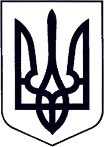 У К Р А Ї Н АЗАКАРПАТСЬКА ОБЛАСТЬМУКАЧІВСЬКА МІСЬКА РАДАВИКОНАВЧИЙ КОМІТЕТР І Ш Е Н Н Я25.06.2019                                        Мукачево                                                   № 169Про надання дозволу для здійснення правочину стосовно нерухомого майна, право власності на яке або право користування яким мають діти.     Розглянувши на засіданні комісії з питань захисту прав дитини виконавчого комітету Мукачівської міської ради заяви про надання батькам дітей дозволу на вчинення правочинів стосовно нерухомого майна, право власності на яке або право користування яким мають діти, відповідно до ст.177 Сімейного кодексу України, ст.ст.17,18 Закону України «Про охорону дитинства», ст.12 Закону України «Про основи соціального захисту бездомних осіб та безпритульних дітей», ст.74 Закону України «Про нотаріат», п. 67 Порядку провадження органами опіки та піклування діяльності, пов’язаної із захистом прав дитини, затвердженого Постановою Кабінету Міністрів України № 866 від 24.09.2008 року «Питання діяльності органів опіки та піклування, пов’язаної із захистом прав дитини», керуючись ст. 40, ч.1ст. 52, ч.6 ст. 59 Закону України «Про місцеве самоврядування в Україні», виконавчий комітет Мукачівської міської ради вирішив: *** та ***, мешканцям м. Мукачева, *** , надати дозвіл на посвідчення та підписання договору дарування батьками на ім’я дитини, *** ,*** року народження, 3/6 частини квартири №***  по вул.*** , в м. Мукачеві. *** та ***, мешканкам м. Мукачева, вул. ***, надати дозвіл на посвідчення та підписання договору дарування на ім’я  *** 3/4 частини будинку № *** по вул. *** в м. Мукачеві, право користування яким має ***, *** року народження, за умови збереження за дитиною, до набуття нею повноліття, права користування цілим будинком після зміни власників.***, мешканці м. Мукачева,*** , *** та ***, мешканкам м. Мукачева, ***, надати дозвіл на посвідчення та підписання договору дарування на ім’я *** будинку № ***по вул. *** в м. Мукачеві, право користування яким має ***, *** року народження, за умови збереження за дитиною, до набуття нею повноліття, права користування цілим будинком після зміни власників.***та*** , мешканкам м. Мукачева, ***, як співвласникам житла, надати дозвіл на посвідчення та підписання документів для виділення часток у квартирі  № *** по вул.*** , в м. Мукачеві, право користування якою має ***, *** року народження, за умови збереження за дитиною, до набуття ним повноліття, права користування цілою квартирою після зміни права власності.*** та*** , мешканкам м. Мукачева, вул.***  надати дозвіл на посвідчення та підписання договору дарування на ім’я *** частини квартири  №***  по вул. ***, в м. Мукачеві, право користування якою має ***, *** року народження, за умови збереження за дитиною, до набуття ним повноліття, права користування цілою квартирою після зміни власників.Контроль за виконанням цього рішення покласти на начальника служби у справах дітей виконавчого комітету Мукачівської міської ради О. Степанову.Міський голова                                                                                           А. Балога